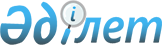 О реорганизации Республиканского государственного предприятия на праве хозяйственного ведения "Научный центр противоинфекционных препаратов" Комитета промышленности Министерства индустрии и новых технологий Республики КазахстанПостановление Правительства Республики Казахстан от 31 мая 2012 года № 706.
      Правительство Республики Казахстан ПОСТАНОВЛЯЕТ:
      1. Реорганизовать Республиканское государственное предприятие на праве хозяйственного ведения "Научный центр противоинфекционных препаратов" Комитета промышленности Министерства индустрии и новых технологий Республики Казахстан путем преобразования в акционерное общество "Научный центр противоинфекционных препаратов" (далее – общество) со стопроцентным участием государства в уставном капитале. 
      2. Определить основным предметом деятельности общества осуществление научной и производственно-хозяйственной деятельности в области здравоохранения. 
      3. Комитету государственного имущества и приватизации Министерства финансов Республики Казахстан совместно с Комитетом промышленности Министерства индустрии и новых технологий Республики Казахстан в установленном законодательством порядке обеспечить: 
      1) утверждение устава общества; 
      2) государственную регистрацию общества в органах юстиции Республики Казахстан; 
      3) передачу прав владения и пользования государственным пакетом акций общества Комитету промышленности Министерства индустрии и новых технологий Республики Казахстан; 
      4) принятие иных мер по реализации настоящего постановления. 
      4. Утвердить прилагаемые  изменения и дополнения, которые вносятся в некоторые решения Правительства Республики Казахстан. 
      5. Настоящее постановление вводится в действие со дня подписания.  Изменения и дополнения,
которые вносятся в некоторые решения
Правительства Республики Казахстан
      1. Утратил силу постановлением Правительства РК от 05.08.2013  № 796.
      2. В  постановлении Правительства Республики Казахстан от 12 апреля 1999 года № 405 "О видах государственной собственности на государственные пакеты акций и государственные доли участия в организациях" (САПП Республики Казахстан, 1999 г., № 13, ст. 124): 
      в  перечне акционерных обществ и хозяйственных товариществ, государственные пакеты акций и доли которых отнесены к республиканской собственности, утвержденном указанным постановлением:
      раздел "город Алматы" дополнить строкой, порядковый номер 123-140, следующего содержания: 
      "123-140. АО "Научный центр противоинфекционных препаратов".
      3. В  постановлении Правительства Республики Казахстан от 27 мая 1999 года № 659 "О передаче прав по владению и пользованию государственными пакетами акций и государственными долями в организациях, находящихся в республиканской собственности":
      в  перечне государственных пакетов акций и государственных долей участия в организациях республиканской собственности, право владения и пользования которыми передается отраслевым министерствам и иным государственным органам:
      раздел "Комитету промышленности Министерства индустрии и новых технологий Республики Казахстан" дополнить строкой, порядковый номер 291-4, следующего содержания: 
      "291-4. Акционерное общество "Научный центр противоинфекционных препаратов". 
      4. Утратил силу постановлением Правительства РК от 19.09.2014  № 995.

      5. Утратил силу постановлением Правительства РК от 28.08.2015  № 683 (вводится в действие со дня его подписания и подлежит официальному опубликованию).

      6. Утратил силу постановлением Правительства РК от 03.06.2022 № 361 (вводится в действие со дня его первого официального опубликования).


					© 2012. РГП на ПХВ «Институт законодательства и правовой информации Республики Казахстан» Министерства юстиции Республики Казахстан
				
Премьер-Министр 
Республики Казахстан
К. МасимовУтверждены
постановлением Правительства
Республики Казахстан
от 31 мая 2012 года № 706 